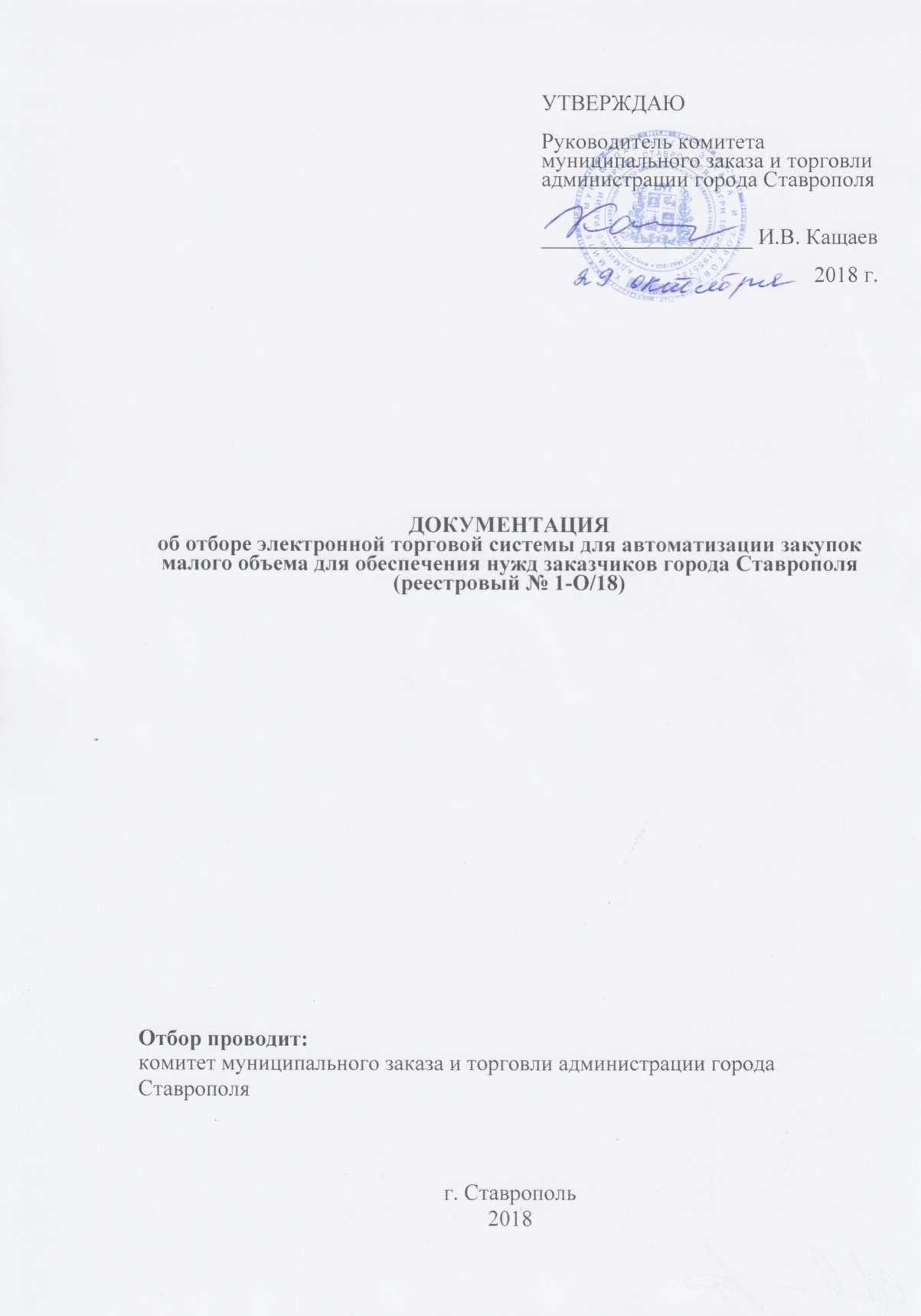 ДОКУМЕНТАЦИЯоб отборе электронной торговой системы для автоматизации закупок малого объема для обеспечения нужд заказчиков города Ставрополя(реестровый № 1-О/18)Отбор проводит: комитет муниципального заказа и торговли администрации города Ставрополяг. Ставрополь2018СОДЕРЖАНИЕДОКУМЕНТАЦИИ ОБ ОТБОРЕЧасть I. Общая часть.Часть II. Информационная карта отбора электронной торговой системы для автоматизации закупок малого объема для обеспечения нужд заказчиков города Ставрополя. Формы документов.Часть III. Техническое задание.Часть IV. Проект соглашения о сотрудничестве.Часть I.Общая часть. Требования к содержанию, форме, оформлению заявки на участие в отборе и инструкция по ее заполнению1. Заявка на участие в отборе электронной торговой системы для автоматизации закупок малого объема для обеспечения нужд заказчиков города Ставрополя (далее – заявка на участие в отборе) подается участником отбора (далее – Участник) в срок и по форме, установленные извещением о проведении отбора и документацией об отборе электронной торговой системы для автоматизации закупок малого объема для обеспечения нужд заказчиков города Ставрополя (далее – документация об отборе).2. Заявка на участие в отборе должна быть составлена на русском языке.3. Заявка на участие в отборе может быть составлена на другом языке при условии, что к ней будет прилагаться нотариально заверенный перевод соответствующих разделов на русском языке.4. Документы, выданные, составленные или удостоверенные по установленной форме компетентными органами иностранных государств вне пределов Российской Федерации по нормам иностранного права в отношении российских организаций и граждан или иностранных лиц, принимаются комиссией по проведению отбора электронной торговой системы для автоматизации закупок малого объема для обеспечения нужд заказчиков города Ставрополя (далее – комиссия) для рассмотрения при наличии легализации указанных документов или проставлении апостиля, если иное не установлено международным договором Российской Федерации.5. Участник вправе подать только одну заявку на участие                             в отборе.6. Заявка на участие в отборе подается Участником в письменной форме в запечатанном конверте. При этом на конверте указывается наименование отбора и наименование комитета муниципального заказа и торговли администрации города Ставрополя (далее – Организатор отбора).7. Заявка на участие в отборе должна соответствовать следующим требованиям:1) должна быть подготовлена по формам документов, представленным в Части II. «Информационная карта отбора электронной торговой системы для автоматизации закупок малого объема для обеспечения нужд заказчиков города Ставрополя. Формы документов», при этом в формах документов должны быть заполнены все требуемые сведения. Ячейки или строки, не содержащие информацию, должны содержать слово «нет». Наличие пустых ячеек и строк не допускается. Сведения в формы впечатываются на печатной машинке, набираются на компьютере или вписываются от руки печатными буквами синими, черными или фиолетовыми чернилами;2) должна содержать все сведения и документы, указанные в подпункте 4.2 Части II. «Информационная карта отбора электронной торговой системы для автоматизации закупок малого объема для обеспечения нужд заказчиков города Ставрополя. Формы документов»; 3) сведения, которые содержатся в заявке на участие в отборе, в случае их повторения должны быть одинаковыми и не должны допускать двусмысленных толкований;4) документы, представляемые в составе заявки на участие в отборе не должны содержать недостоверных сведений;5) документы, для которых установлены специальные формы, должны быть составлены в соответствии с этими формами.8. Все листы заявки на участие в отборе должны быть прошиты и пронумерованы. Заявка на участие в отборе должна содержать опись входящих в ее состав документов и быть подписана Участником или лицом, уполномоченным таким Участником.Соблюдение Участником указанных требований означает, что все документы и сведения, входящие в состав заявки на участие в отборе, поданы от имени Участника, а также подтверждает подлинность и достоверность представленных в составе заявки на участие в отборе документов и сведений.9. При подготовке заявки и документов, входящих в состав заявки на участие в отборе, не допускается применение факсимильных подписей. 10. Подчистки и исправления в формах и документах, входящих в состав заявки на участие в отборе, не допускаются, за исключением исправлений, заверенных подписью Участника или лицом, уполномоченным таким Участником.11. Прием заявок на участие в отборе прекращается за один час до начала проведения отбора, указанного в извещении о проведении отбора.12. Конверты с заявками на участие в отборе, полученные после окончания срока подачи заявок на участие в отборе, вскрываются (в случае, если на конверте не указаны почтовый адрес (для юридического лица) или сведения о месте жительства (для индивидуального предпринимателя) Участника), и в тот же день такие конверты и такие заявки возвращаются Участникам.13. Каждый конверт с заявкой на участие в отборе, поступивший до истечения срока приема заявок на участие в отборе регистрируется Организатором отбора в порядке очередности их поступления. По требованию Участника Организатор отбора выдает расписку в получении конверта с такой заявкой с указанием даты и времени его получения.Состав заявки на участие в отборе14. Заявка на участие в отборе должна содержать: 1) следующие сведения и документы об Участнике:фирменное наименование, сведения об организационно-правовой форме, место нахождения, почтовый адрес (для юридического лица), фамилию, имя, отчество, паспортные данные, сведения о месте жительства (для индивидуального предпринимателя), номер контактного телефона;выписку из Единого государственного реестра юридических лиц или копию такой выписки (для юридического лица), выписку из Единого государственного реестра индивидуальных предпринимателей или копию такой выписки (для индивидуального предпринимателя), полученные не ранее чем за шесть месяцев до даты размещения на официальном сайте извещения о проведении отбора;документ, подтверждающий полномочия лица на осуществление действий от имени Участника – юридического лица (копию решения о назначении или об избрании либо приказа о назначении физического лица на должность, в соответствии с которым такое физическое лицо обладает правом действовать от имени Участника без доверенности (далее – руководитель). В случае если от имени Участника действует иное лицо, заявка на участие в отборе должна содержать также доверенность на осуществление действий от имени Участника, подписанную руководителем (для юридического лица) или уполномоченным этим руководителем лицом, либо копию такой доверенности. В случае если указанная доверенность подписана лицом, уполномоченным руководителем, заявка на участие в отборе должна содержать также документ, подтверждающий полномочия такого лица;копии учредительных документов Участника (для юридического лица);заявление об отсутствии решения о ликвидации Участника –юридического лица, об отсутствии решения Арбитражного суда о признании Участника – юридического лица, индивидуального предпринимателя банкротом и об открытии конкурсного производства; об отсутствии решения о приостановлении деятельности Участника в порядке, предусмотренном Кодексом Российской Федерации об административных правонарушениях;2) предложение Участника в отношении предмета отбора, составленное в соответствии с техническим заданием;3) документы, содержащие сведения о количестве, образовании и квалификации трудовых ресурсов, привлекаемых для исполнения соглашения о сотрудничестве;4) копии документов, подтверждающих наличие опыта Участника по технической поддержке проектов сопоставимого предмету отбора характера:исполненных соглашений (договоров) с подтверждающими сроки и исполнение документами;договоров о регистрации (аренде) доменного имени;свидетельств о государственной регистрации программного обеспечения;лицензионных договоров, договоров покупки исключительного права на использование программного обеспечения, договоров на разработку программного обеспечения;регламентов обслуживания программного обеспечения;регламентов технической поддержки пользователей программного обеспечения.Отсутствие указанных в подпунктах 3, 4 пункта 14 настоящей части документации документов не является основанием для признания заявки на участие в отборе не соответствующей требованиям документации об отборе.Внесение изменений в заявку на участие в отборе и отзыв заявок на участие в отборе15. Участник вправе изменить или отозвать заявку на участие в отборе в любое время до истечения срока приема заявок на участие в отборе в случае внесения изменений в извещение о проведении отбора, документацию об отборе или по инициативе Участника.16. Изменение в заявку на участие в отборе должно быть подготовлено, маркировано и доставлено Участником Организатору отбора. Конверты с заявками на участие в отборе дополнительно маркируются словами «Изменение к заявке на отбор _________________________________________________________________.(наименование отбора и наименование организатора отбора)Изменения в заявку на участие в отборе оформляются в форме изменений (дополнений) в отдельные пункты заявки либо в виде новой редакции заявки. 17. Отзыв заявок на участие в отборе осуществляется на основании письменного уведомления Организатора отбора Участником об отзыве своей заявки на участие в отборе. При этом в уведомлении об отзыве заявки на участие в отборе в обязательном порядке должны быть указаны наименование отбора и наименование Организатора отбора. Уведомление должно быть подписано Участником или уполномоченным лицом Участника. 18. Регистрация изменений в заявку на участие в отборе и уведомлений об отзыве заявки в заявку на участие в отборе производится в том же порядке, что и регистрация заявки.Внесение изменений в документацию об отборе19. Организатор отбора вправе принять решение о внесении изменений в документацию об отборе не позднее чем за два дня до даты окончания срока подачи заявок на участие в отборе. В течение одного дня со дня принятия указанного решения такие изменения размещаются на официальном сайте Организатором отбора.При этом срок подачи заявок на участие в отборе должен быть продлен таким образом, чтобы с даты размещения на официальном сайте изменений, внесенных в документацию об отборе, до даты окончания срока подачи заявок на участие в отборе такой срок составлял не менее пяти дней.Порядок проведения отбора20. Комиссией по проведению отбора электронной торговой системы для автоматизации закупок малого объема для обеспечения нужд заказчиков города Ставрополя (далее – комиссия) вскрываются конверты с заявками на участие в отборе в день, во время и в месте проведения отбора, указанные в извещении о проведении отбора.21. Комиссией осуществляется вскрытие конвертов с заявками на участие в отборе, которые поступили Организатору отбора до истечения срока приема заявок на участие в отборе. В случае установления факта подачи одним Участником двух и более заявок на участие в отборе при условии, что поданные ранее заявки на участие в отборе таким Участником не отозваны, все заявки на участие в отборе такого Участника не рассматриваются.22. При вскрытии конвертов с заявками на участие в отборе объявляются и заносятся в протокол проведения отбора наименование (для юридического лица), фамилия, имя, отчество (для индивидуального предпринимателя) и почтовый адрес каждого Участника, конверт с заявкой на участие в отборе которого вскрывается, наличие сведений и документов, предусмотренных документацией об отборе. В случае если по окончании срока подачи заявок на участие в отборе подана только одна заявка на участие в отборе или не подано ни одной заявки на участие в отборе, в указанный протокол вносится информация о признании отбора несостоявшимся.23. Комиссия рассматривает заявки на участие в отборе на предмет соответствия требованиям, установленным пунктами 19, 20 Положения о проведении отбора электронной торговой системы для автоматизации закупок малого объема для обеспечения нужд заказчиков города Ставрополя, утвержденного постановлением администрации города Ставрополя от 13.09.2018 № 1886 «Об автоматизации закупок товаров, работ, услуг малого объема для нужд заказчиков города Ставрополя» (далее – Положение), пунктами 8, 14 настоящей части документации об отборе, требованиям документации об отборе к заявке на участие в отборе, а также соответствия Участников требованиям, установленным пунктом 6 Положения, пунктом 3 Части II. «Информационная карта отбора электронной торговой системы для автоматизации закупок малого объема для обеспечения нужд заказчиков города Ставрополя. Формы документов».24. При рассмотрении заявок на участие в отборе комиссия отклоняет заявку на участие в отборе в случаях:1) отсутствия в составе заявки на участие в отборе документов и сведений, определенных подпунктами 1, 2 настоящей части документации об отборе и подпунктами 1, 2 пункта 19 Положения;2) несоответствия заявки на участие в отборе требованиям документации об отборе к заявке на участие в отборе и (или) несоответствия Участника требованиям, установленным пунктом 6 Положения, пунктом 3                      Части II. «Информационная карта отбора электронной торговой системы для автоматизации закупок малого объема для обеспечения нужд заказчиков города Ставрополя. Формы документов».25. Отклонение заявок на участие в отборе по иным основаниям, кроме указанных в пункте 24 настоящей части документации об отборе, не допускается.26. Решение об отклонении заявки на участие в отборе вносится в протокол проведения отбора с указанием сведений об Участнике, подавшем указанную заявку, обоснованием отклонения заявки на участие в отборе со ссылкой на положения Положения и документации об отборе, которым не соответствует указанная заявка, положения такой заявки, не соответствующие положениям Положения и требованиям документации об отборе.27. В случае если по окончании срока подачи заявок на участие в отборе подана только одна заявка на участие в отборе или не подано ни одной заявки на участие в отборе либо комиссией принято решение об отклонении всех заявок на участие в отборе или только одна заявка на участие в отборе соответствует требованиям пунктов 19, 20 Положения и требованиям пунктов 8, 14 настоящей части документации об отборе, отбор признается несостоявшимся.28. В случае если по окончании срока подачи заявок на участие в отборе подана только одна заявка на участие в отборе, конверт с указанной заявкой вскрывается, и заявка на участие в отборе рассматривается в порядке, установленном пунктами 21 – 25 настоящей части документации об отборе.29. Если отбор признан несостоявшимся и только одна заявка на участие в отборе соответствует пунктам 19, 20 Положения и пунктам 8, 14 настоящей части документации об отборе или по окончании срока подачи заявок на участие в отборе подана только одна заявка на участие в отборе и такая заявка соответствует пунктам 19, 20 Положения и пунктам 8, 14 настоящей части документации об отборе, организатор отбора в течение пяти дней со дня размещения на официальном сайте протокола проведения отбора обязан передать Участнику, подавшему указанную заявку, проект соглашения о сотрудничестве, который составляется путем включения условий исполнения соглашения о сотрудничестве, предложенных данным Участником в заявке на участие в отборе, в проект соглашения о сотрудничестве, прилагаемый к документации об отборе.30. Комиссия осуществляет оценку заявок на участие в отборе, которые не были отклонены, для выявления победителя отбора на основе критериев, установленных пунктом 51 Положения.31. На основании результатов оценки заявок на участие в отборе комиссия присваивает каждой заявке на участие в отборе порядковый номер в порядке уменьшения количества баллов, набранных каждым Участником, подавшим заявку на участие в отборе. Заявке на участие в отборе, поданной Участником, набравшим наибольшее количество баллов, присваивается первый номер.В случае если несколько Участников набрали одинаковое количество баллов, меньший порядковый номер присваивается заявке на участие в отборе, которая поступила ранее других заявок на участие в отборе, поданных Участниками, набравшими одинаковое количество баллов.32. Победителем отбора признается Участник, который набрал наибольшее количество баллов на основе критериев, установленных пунктом 51 Положения, и заявке на участие в отборе которого присвоен первый номер.33. Комиссия ведет протокол проведения отбора, в котором помимо сведений, указанных в пунктах 22, 26 настоящей части документации об отборе, должны содержаться сведения о принятом на основании оценки заявок на участие в отборе решении о выборе победителя отбора, присвоенные заявкам на участие в отборе значения по каждому из предусмотренных критериев оценки заявок на участие в отборе, принятое на основании результатов оценки заявок на участие в отборе решение о присвоении таким заявкам порядковых номеров, а также наименования (для юридических лиц), фамилии, имена, отчества (для индивидуальных предпринимателей) и почтовые адреса победителя отбора и Участника, заявке на участие в отборе которого присвоен второй номер. Протокол проведения отбора подписывается всеми присутствующими членами комиссии в день проведения отбора.34. Протокол проведения отбора размещается на официальном сайте организатором отбора в течение трех дней, следующих после дня подписания членами комиссии указанного протокола.35. Протокол проведения отбора, заявки на участие в отборе, документация об отборе и изменения, внесенные в документацию об отборе, хранятся организатором отбора не менее пяти лет.Заключение соглашения о сотрудничествепо результатам отбора36. Организатор отбора в течение двух дней со дня подписания протокола проведения отбора передает победителю отбора проект соглашения о сотрудничестве, который составляется путем включения условий исполнения соглашения о сотрудничестве, предложенных победителем отбора в заявке на участие в отборе, в проект соглашения о сотрудничестве, прилагаемый к документации об отборе.37. Победитель отбора либо Участник, которому проект соглашения о сотрудничестве передан в соответствии с пунктом 29 настоящей части документации об отборе, подписывает указанный проект соглашения о сотрудничестве и представляет его организатору отбора в течение пяти дней со дня передачи победителю отбора либо Участнику, которому проект соглашения о сотрудничестве передан в соответствии с пунктом 29 настоящей части документации об отборе, проекта соглашения о сотрудничестве.38. В случае если победитель отбора либо Участник, которому проект соглашения о сотрудничестве передан в соответствии с пунктом 29 настоящей части документации об отборе, не представил организатору отбора в срок, установленный пунктом 37 настоящей части документации об отборе, подписанное соглашение о сотрудничестве, он считается уклонившимся от заключения соглашения о сотрудничестве.39. В случае уклонения победителя отбора от заключения соглашения о сотрудничестве организатор отбора заключает такое соглашение с Участником, заявке на участие в отборе которого присвоен второй номер.Организатор отбора по истечении сроков, установленных пунктами 29 и 37 настоящей части документации об отборе, передает Участнику, заявке на участие в отборе которого присвоен второй номер, проект соглашения о сотрудничестве, который составляется путем включения условий исполнения соглашения о сотрудничестве, предложенных победителем отбора в заявке на участие в отборе, в проект соглашения о сотрудничестве, прилагаемый к документации об отборе.В случае если Участник, заявке на участие в отборе которого присвоен второй номер, в течение пяти дней со дня передачи ему проекта соглашения о сотрудничестве не представил организатору отбора подписанное соглашение о сотрудничестве, такой Участник считается уклонившимся от заключения соглашения о сотрудничестве, а отбор признается несостоявшимся.40. В случае признания отбора несостоявшимся в связи с тем, что не подано ни одной заявки на участие в отборе или все заявки на участие в отборе отклонены по основаниям, предусмотренным пунктом 24 настоящей части документации об отборе, или при уклонении Участника, которому проект соглашения о сотрудничестве передан в соответствии с пунктом 29 или абзацем вторым пункта 39 настоящей части документации об отборе, от заключения соглашения о сотрудничестве организатор отбора объявляет о проведении нового отбора.Часть II. Информационная карта отбора электронной торговой системы для автоматизации закупок малого объема для обеспечения нужд заказчиков города Ставрополя. Формы документов.Раздел I. При возникновении противоречия между положениями, закрепленными в Части I. «Общая часть» документации об отборе, и положениями настоящей Информационной карты, применяются положения Информационной карты.Критерии оценки заявок на участие в отбореКомиссия осуществляет оценку заявок на участие в отборе, которые не были отклонены, для выявления победителя отбора на основе следующих  критериев:Порядок оценки заявок на участие в отбореНа основании результатов оценки заявок на участие в отборе комиссия присваивает каждой заявке на участие в отборе порядковый номер в порядке уменьшения количества баллов, набранных каждым участником, подавшим заявку на участие в отборе. Заявке на участие в отборе, поданной участником, набравшим наибольшее количество баллов, присваивается первый номер.В случае если несколько участников отбора набрали одинаковое количество баллов, меньший порядковый номер присваивается заявке на участие в отборе, которая поступила ранее других заявок на участие в отборе, поданных Участниками, набравшими одинаковое количество баллов.Победителем отбора признается Участник, который набрал наибольшее количество баллов на основе установленных критериев и заявке на участие в отборе которого присвоен первый номер.Раздел II.ФОРМА 1. ЗАЯВКА НА УЧАСТИЕ В ОТБОРЕЗАЯВКА на участие в отборе электронной торговой системы для автоматизации закупок малого объема для обеспечения нужд заказчиков города СтаврополяУчастник (для юридического лица):Участник (для индивидуального предпринимателя): 1. Изучив документацию об отборе электронной торговой системы для автоматизации закупок малого объема для обеспечения нужд заказчиков города Ставрополя, _______________________________________________________________(наименование участника отбора)сообщает о согласии участвовать в отборе на условиях, установленных в извещении о проведении отбора и документации об отборе.2. Мы согласны исполнить соглашение о сотрудничестве в соответствии с требованиями документации об отборе и на условиях, которые мы представили в Приложении 1 к настоящей заявке на участие в отборе. 3. В случае заключения с нами соглашения о сотрудничестве мы берем на себя обязательство исполнить его на требуемых условиях, обеспечить выполнение всех своих обязательств в соответствии с требованиями документации об отборе, включая требования, содержащиеся в Части III. «Техническое задание» документации об отборе.4. Настоящим гарантируем достоверность представленной нами в заявке на участие в отборе информации.5. В случае признания нас победителями отбора или принятия решения о заключении с нами соглашения в установленных документацией об отборе случаях мы обязуемся подписать соглашение о сотрудничестве с комитетом муниципального заказа и торговли администрации города Ставрополя в порядке и сроки, предусмотренные документацией об отборе.6. Предложение об условиях исполнения соглашения о сотрудничестве по следующим критериям оценки заявок на участие в отборе:Участник отбора (уполномоченный представитель)Должность  ____________________________________                           Ф.И.О.                                                           (подпись)м.пФОРМА 2. «ПРЕДЛОЖЕНИЕ В ОТНОШЕНИИ ПРЕДМЕТА ОТБОРА»ПРЕДЛОЖЕНИЕ В ОТНОШЕНИИ ПРЕДМЕТА ОТБОРАИзучив документацию об отборе электронной торговой системы для автоматизации закупок малого объема для обеспечения нужд заказчиков города Ставрополя, в том числе условия и порядок проведения настоящего отбора, проект соглашения о сотрудничестве, техническое задание, __________________________________________________________________(наименование участника отбора)выражает согласие исполнить соглашение о сотрудничестве в соответствии с требованиями документации об отборе и на указанных ниже условиях.__________________________________________________________________________________________________________________________________________________________________________________________________________________________________________________________________________________________________________________________________________________________________________________________________________(предложение участника в отношении предмета отбора составляется в соответствии с Частью III. «Техническое задание» документации об отборе).Участник отбора (уполномоченный представитель)Должность  ____________________________________                           Ф.И.О.                                                           (подпись)м.пФОРМА 3. «ЗАЯВЛЕНИЕ о соответствиитребованиям, предъявляемым к участникам отбора»ЗАЯВЛЕНИЕ о соответствии требованиям, предъявляемым к участникам отбора_________________________________________________________________,(наименование участника отбора)(далее – участник отбора) заявляет о своем соответствии требованиям, предъявляемым к участникам отбора электронной торговой системы для автоматизации закупок малого объема для обеспечения нужд заказчиков города Ставрополя, предусмотренным пунктами 3 Раздела 1                        Части II. ««Информационная карта отбора электронной торговой системы для автоматизации закупок малого объема для обеспечения нужд заказчиков города Ставрополя. Формы документов», и подтверждает:1) непроведение ликвидации участника – юридического лица, отсутствие решения арбитражного суда о признании участника – юридического лица или индивидуального предпринимателя несостоятельным (банкротом) и об открытии конкурсного производства;2) неприостановление деятельности участника в порядке, установленном Кодексом Российской Федерации об административных правонарушениях, на дату подачи заявки на участие в отборе.Участник отбора (уполномоченный представитель)Должность  ____________________________________                           Ф.И.О.                                                           (подпись)м.пЧАСТЬ III.«ТЕХНИЧЕСКОЕ ЗАДАНИЕ»Основные терминыНазначение электронной торговой системы закупок малого объемаЭлектронная торговая система закупок малого объема должна обеспечивать выполнение основных принципов, заложенных в федеральную контрактную систему Российской Федерации, а именно: открытость, прозрачность информации о контрактной системе в сфере закупок, обеспечение конкуренции, профессионализм заказчиков, стимулирование инноваций, единство контрактной системы в сфере закупок, ответственность за результативность обеспечения государственных и муниципальных нужд, эффективность осуществления закупок. С одной стороны, электронная торговая система закупок малого объема призвана повысить прозрачность закупок малого объёма Заказчиков, а с другой – создать конкурентную среду для Поставщиков путём обеспечения возможности автоматизации сбора их предложений на потребности Заказчиков. Электронная торговая система закупок малого объема должна обеспечивать заключение договоров в электронной форме или внесения информации о заключённых договорах в бумажной форме, а также ведения общей статистики закупок малого объёма.Задачи электронной торговой системы закупок малого объемаЭлектронная торговая система закупок малого объема должна выполнять следующие задачи:1. Автоматизировать осуществление и обеспечивать управляемость процесса закупок товаров, работ и услуг для государственных или муниципальных нужд, осуществляемых в соответствии с пп. 4,5, ч.1 ст.93 Закона № 44-ФЗ. 2. Обеспечивать возможность снижения закупочных цен заказчиков за счёт повышения конкуренции между участниками.3. Привлекать большее количество поставщиков к участию в закупках заказчиков за счет предоставления возможности участия в закупках без использования ЭП.4. Предоставлять поставщикам возможность продвижения своих товаров, работ, услуг при размещении предложений о продаже (прайс-листов), поддержка местных товаропроизводителей.Автоматизируемые процессыЭлектронная торговая система закупок малого объема должна автоматизировать 2 основных процесса:Процесс 1. «Запрос ценовых предложений поставщиков на закупку Заказчика». Этот процесс призван обеспечить Заказчика возможностью выбора оптимальных условий осуществления закупки и последующим заключением договора (контракта) с минимальной ценой и максимальным качеством. В общем виде этот процесс должен иметь следующий вид:Заказчик создает закупку в закрытой части системы, заполняя такие поля как:Наименование закупкиОбъекты закупкиНМЦК (при этом должна быть предусмотрена возможность самостоятельного формирования НМЦК пользователем, так и автоматического суммирования по указанным объектам закупки)Документы закупкиСрок подачи предложенийРегион поставкиДата /Период поставкиКроме того, электронная торговая система закупок малого объема должна предусматривать возможность наличия других полей и признаков в форме закупки.Заказчик публикует закупку, размещая ее в открытой части системы.Поставщики, заинтересованные в исполнении размещенной закупки, в течение срока, указанного Заказчиком, могут подавать свои ценовые предложения. Системой должна быть предусмотрена возможность отмены предложений и многократное изменение своих условий в течение срока подачи предложений. Электронная торговая система закупок малого объема также должна предусматривать возможность просмотра Поставщиком ценовых предложений конкурентов по закупке без отображения их наименований.По истечении срока подачи предложений электронная торговая система закупок малого объема должна отсортировать предложения поставщиков в порядке убывания их ценовых предложений и предложить Заказчику возможность заключить договор (в электронном или бумажном виде) с Поставщиком, предложившим наименьшую цену. Если сразу несколько Поставщиков предложили наименьшую одинаковую цену, то Заказчик должен иметь возможность выбора, с кем из них заключить договор. Кроме того, на данном этапе электронная торговая система закупок малого объема должна предусматривать возможность заключения бумажной формы договора с Поставщиком, не участвующим в закупке, но чьи условия наиболее оптимальны для Заказчика (заключение договора «вне системы») – в данном случае Заказчику должен быть предоставлен функционал внесения данных об этом Поставщике (не зарегистрированным в системе).Поставщик, получивший «приглашение» к заключению договора по закупке, должен иметь возможность:Подписать договор ЭП (в случае, если Заказчик выбрал электронную форму заключения договора);Предложить заключить договор в бумажном виде (в случае, если Заказчик выбрал электронную форму заключения договора), а Поставщику удобнее бумажный вариант (или у Поставщика нет ЭП);Отказаться от заключения договора;После одного из трех вышеперечисленных пунктов (см. п.5) Заказчик должен иметь возможность:Подписать договор своей ЭП (в случае подписания договора ЭП Поставщика) Согласиться или отказаться от заключения договора в бумажном виде (если Поставщик предложил изменить электронную форму договора на бумажную). В случае согласия на бумажную форму договора – внести данные о заключении бумажного договора:Дата заключенияЦена договораНомер договораТекст договора (отсканированный вариант подписанного договора)Направить договор следующему Поставщику из списка подававшихся на закупку (в случае отказа Поставщика, предложившего наименьшую цену)Отказаться от заключения договораЭлектронная торговая система закупок малого объема должна предусматривать возможность отмены закупки Заказчиком в любой момент. С момента, когда Заказчик подписал договор своей ЭП, закупку отменить нельзя, договор считается заключенным.Процесс 2. «Прямая закупка у конкретного поставщика»Этот процесс призван обеспечить Заказчика возможностью самостоятельного выбора Поставщика для заключения договора.В общем виде этот процесс должен иметь следующий вид:Заказчик выбирает интересующие его позиции прайс-листа конкретного поставщика и формирует «Заказ». Форма Заказа должна состоять из следующих полей:Наименование заказаНМЦК, которая формируется как ∑Стоимость позицииi * Количество позицииiРегион поставкиДата/Период поставкиПлановая дата заключения договораОписание заказаДокументы заказаЗаказчик направляет Заказ поставщикуПоставщик должен иметь возможность отказаться (с указанием причины) или согласиться на выполнение заказаВ случае отказа Поставщика Заказчик должен иметь возможность внести изменения в заказ и направить его Поставщику повторно.В случае согласия Поставщика Заказчик должен иметь возможность инициации процесса заключения договора в бумажном или электронном виде.Поставщик, получив «приглашение» к заключению договора по заказу может Подписать договор ЭП (в случае, если Заказчик выбрал электронную форму заключения договора);Предложить заключить договор в бумажном виде (в случае, если Заказчик выбрал электронную форму заключения договора), а Поставщику удобнее бумажный вариант (или у Поставщика нет ЭП);Отказаться от заключения договора;После одного из трех вышеперечисленных пунктов (см. п.5) Заказчик должен иметь возможность:Подписать договор своей ЭП (в случае подписания договора ЭП Поставщика) Согласиться или отказаться от заключения договора в бумажном виде (если Поставщик предложил изменить электронную форму договора на бумажную). В случае согласия на бумажную форму договора – внести данные о заключении бумажного договора:Дата заключенияЦена договораНомер договораТекст договора (отсканированный вариант подписанного договора)Изменить условия договора и снова направить его ПоставщикуОтказаться от заключения договораТребования к функциям электронной торговой системы закупок малого объемаЭлектронная торговая система закупок малого объема должна быть разделена на открытую (публичную) и закрытую (личный кабинет) части.Открытая часть должна быть доступна для всех, в том числе не аутентифицированных и незарегистрированных пользователей. Закрытая часть должна быть доступна только аутентифицированным пользователям.Модуль «Открытая часть»В открытой части подсистемы должны быть предусмотрены разделы: «Закупки» и «Предложения поставщиков», а также вход в закрытую часть и регистрация. В разделе «Закупки» должны отображаться закупки малого объема заказчиков. Срочные закупки малого объема должны быть отмечены специальной иконкой. Все закупки малого объема должны отображаться в виде списка с возможностью сортировки. Поиск по закупкам малого объема должен осуществляться по максимально возможному набору параметров. Все закупки малого объема должны быть разделены на интуитивно понятные статусы. Наименование закупки малого объема должно быть представлено в виде ссылки, при переходе по которой должна открываться форма с полной информацией по закупке. В разделе «Предложения поставщиков» должны отображаться актуальные предложения поставщиков о продаже. Все предложения Поставщиков должны отображаться в виде списка с возможностью сортировки. Список должен выводиться постранично с возможностью настройки количества записей на странице. Поиск по предложениям должен осуществляться по максимально возможному набору параметров. При нажатии на наименование товара, работ, услуг должна открываться карточка предложения с подробной информацией. В открытой части должна быть предусмотрена возможность входа в личный кабинет и регистрации организаций поставщиков.Модуль регистрации и личный кабинетПоставщик, перед тем как в первый раз получить доступ к личному кабинету, должен пройти процедуру регистрации, с указанием сведений о себе.Поставщик может зарегистрироваться и работать в системе без электронной подписи. При этом ему не будет доступен функционал, требующий обязательного использования электронной подписи.Оператор системы вправе осуществлять модерацию сведений, указанных поставщиком при регистрации. Если в процессе модерации установлен факт подачи поставщиком недостоверных сведений, поставщику может быть отказано в регистрации в системе.Заказчик не обязан проходить процедуру регистрации в том случае, если первый вход он совершает с использованием электронной подписи, выданной Федеральным Казначейством РФ (территориальным органом Федерального Казначейства РФ). В этом случае его регистрация должна осуществляться автоматически на основании данных сертификата электронной подписи.Зарегистрированный пользователь может выступать как в роли поставщика, так и в роли заказчика.Каждое физическое лицо, индивидуальный предприниматель или юридическое лицо после регистрации должно получать карточку (веб-страницу), на которой будут указаны реквизиты такого лица (наименование, форма собственности, ИНН, КПП, ОГРН, банковские реквизиты, юридический и фактический адреса).Перед тем, как получить доступ к личному кабинету, зарегистрированный пользователь должен пройти процедуру аутентификации, которая может быть выполнена как при помощи пары логин-пароль, так и при помощи электронной подписи пользователя, сертификат которой загружен в личный кабинет и привязан к учетной записи пользователя.В личном кабинете пользователя должен быть доступен основной функционал системы, в том числе:Профиль пользователя и организации;Настройки учетной записи;История поданных предложений о продаже, предложений на закупку, заключенных контрактов (договоров);Создание, редактирование и загрузка предложений о продаже товаров, работ, услуг;Создание, редактирование потребностей;Просмотр текущей активности.Модуль «Классификатор товаров, работ, услуг»В системе необходимо реализовать классификатор товаров, работ, услуг, который должен основываться на действующем классификаторе ОКПД2. Модуль проведения закупокЗакупка малого объема (в том числе срочная) должна автоматически размещаться в Модуле проведения закупок.Размещенная закупка должна отображаться в личном кабинете Заказчика и быть доступной для просмотра в разделе «Закупки» открытой части. Как в случае внесения изменений Заказчиком в закупку, так и в случае отмены Заказчиком закупки Поставщики, оформившие подписку на получение уведомлений о Закупках Заказчика интересующей их классификационной группировки товаров, работ и услуг согласно классификатору, а также Поставщики, подавшие предложения на закупку Заказчика в личном кабинете поставщика должны получать соответствующие уведомления об изменении или отмене закупки Заказчика.В разделе «Закупки» личного кабинета Заказчика все закупки должны отображаться списком. Список должен быть отсортирован по умолчанию по дате и времени окончания подачи заявок (те закупки, по которым время заканчивается раньше, должны быть сверху). В подсистеме должна быть предусмотрена возможность сортировки по любому числовому полю или по полю типа «Дата и время». Статусы закупки в личном кабинете заказчика должны быть аналогичны открытой части, кроме того должны быть добавлены статусы «Черновик» и «Публикуется». Заказчик должен иметь доступ ко всем поданным предложениям поставщиков на размещенную закупку в течение всего срока подачи предложений.После окончания срока подачи предложений Заказчик должен иметь возможность рассмотрения и оценки предложений Поставщиков на предмет их соответствия требованиям технического задания Заказчика. При этом, в случае несоответствия предложения Поставщика, для Заказчика должна быть предусмотрена возможность указания основания для принятия данного решения. Из предложений Поставщиков, признанных соответствующими требованиям технического задания закупки, Заказчику в автоматическом режиме для заключения контракта должно предлагаться предложение Поставщика, предложившего наименьшую цену и так далее в возрастающем относительно цены предложения. В случае если было подано несколько предложений с одинаковой минимальной ценой, Заказчику должна быть предоставлена возможность самостоятельного выбора предложения Поставщика для заключения контракта.При отсутствии предложений Поставщиков на закупку, либо при отсутствии соответствующих условиям Закупки предложений Поставщиков, Заказчику должна быть предоставлена возможность выбора предложения о продаже из числа размещенных в разделе «Предложения поставщиков». В случае наличия в разделе «Предложения поставщиков» предложения о продаже, соответствующего условиям закупки Заказчика, Заказчику должна быть предоставлена возможность отправки черновика предложения на закупку, содержащего конкретные условия Заказчика Поставщику, разместившему предложение о продаже, в том числе по цене. В случае согласия с условиями, указанными Заказчиком в предложении о закупке, Поставщику должна быть предоставлена возможность отправки согласия (в срок не позднее следующего календарного дня после получения Предложения о закупке), при этом электронная торговая система закупок малого объема должна автоматически направить ему проект контракта.Для Заказчика должна быть реализована возможность осуществления закупки вне системы в случае отсутствия предложений Поставщиков на закупку, предложений о продаже по соответствующему наименованию товара, работы, услуги в системе, либо при наличии у Заказчика предложений о поставке соответствующего товара, выполнении соответствующих работ, оказании соответствующих услуг по более низкой цене, чем в содержащихся в системе предложениях Поставщиков на закупку Заказчика, Предложениях о продаже.Заключение контракта должен обеспечивать Модуль заключения контрактов.Модуль осуществления ЗаказовЕсли заказчик решает заключить договор (контракт) с конкретным поставщиком, он должен оформить заказ. Заказ может быть принят или отклонен поставщиком. Заказчик также вправе отменить заказ до подписания договора.Возможные статусы заказа: «черновик» (на этапе формирования заказа, до отправки поставщику), «отправлен поставщику» (на этапе согласования цены или контракта (договора), в том случае, когда инициатива на стороне поставщика), «возвращен для обсуждения» (на этапе согласования цены или контракта (договора), в том случае, когда инициатива на стороне заказчика), «на заключении контракта (договора)» (в том случае, если условия заказа и контракт (договор) приняты поставщиком), «отклонен» (в том случае, если заказ отклонен поставщиком или заказчиком), «контракт (договор) заключен» (после заключения контракта (договора)), «в архиве» (для удаленных заказов).В случае, если поставщик согласен с условиями заказа и контрактом (договором), он может принять заказ. Если поставщик работает с электронной подписью, он также может подписать контракт (договор) в электронной форме. После принятия и подписания контракта (договора) поставщиком электронной подписью, контракт (договор) подписывает электронной подписью заказчик.Модуль подачи предложений на закупку После опубликования закупки в подсистеме Поставщику должна быть предоставлена возможность формирования и направления Заказчику предложения на закупку. Электронная торговая система закупок малого объема должна предусматривать размещение Поставщиком в предложении на закупку следующей информации:цена по каждой позиции спецификации, при этом общая цена спецификации должна быть сформирована автоматически, исходя из цены, указанной за единицу продукции (предложенная Поставщиком общая цена спецификации не может превышать цену, указанную Заказчиком в Заявке), размер налога на добавленную стоимость,срок действия предложения прикрепление файла с подробным описанием поставляемого товара.После отправки предложения Поставщика на закупку, электронная торговая система закупок малого объема должна открывать ему доступ к предложениям других Поставщиков, подавших свои предложения на данную закупку (при этом названия других Поставщиков должны быть скрыты).Поставщик должен иметь возможность отозвать или изменить свое предложение на закупку до момента заключения контракта.В случае если Заказчик сформировал черновик предложения на закупку за Поставщика, Поставщику должно направляться об этом соответствующее уведомление. Поставщик должен иметь возможность внести изменения в данный черновик и направить Заказчику на рассмотрение.Модуль размещения предложений о продажеВ подсистеме должна быть предусмотрена возможность формирования, изменения, размещения и отмены Поставщиком предложений о продаже.В состав сведений Предложения о продаже должны входить следующие данные:номер позиции предложения;наименование товара, работы, услуги; значение классификатора, соответствующего товару, работе, услуге;предложение о цене товаров (работ, услуг); размер НДС;единицы измерения;количество товаров (объемы работ, услуг);место поставки товара (выполнения работ, оказания услуг);срок действия Предложения о продаже.дополнительная информация о производителе (возможность выбора значения «Сделано в Ставропольском крае»)У Поставщика должна быть возможность присваивать статус предложению («Активное» или «Неактивное»).Активные предложения о продаже размещаются в открытой части и доступны Поставщику в Личном кабинете Поставщика в течение установленного срока действия.С активными Предложениями о продаже Поставщик может осуществлять следующие действия:Предложения о продаже действуют в течение срока, установленного Поставщиком. По истечении срока действия Предложения о продаже, при отсутствии со стороны Поставщика действий по изменению срока его действия, соответствующему Предложению должен автоматически присваивается статус «Неактивное». Модуль заключения договоровВ результате проведения закупки в системе должна быть предусмотрена возможность заключения договора в электронной форме, внесение сведений о договоре, заключенном на бумажном носителе, а также внесение сведений о договорах, заключённых вне электронного магазина (на бумажном носителе).Электронная торговая система закупок малого объема должна предусматривать возможность отказа от заключения договора для Заказчика и Поставщика до момента его перехода в статус «Заключен».В случае отказа Поставщика или Заказчика от заключения договора при его подписании электронная торговая система закупок малого объема должна автоматически предлагать Заказчику заключить договор со вторым по наименьшей цене предложением Поставщика, соответствующем техническому заданию закупки Заказчика.При обоюдном согласии обеих сторон закупки электронная торговая система закупок малого объема должна предусматривать возможность заключения договора по цене меньшей, чем было указано в предложении Поставщика на закупку Заказчика, при этом остальные условия контракта должны оставаться неизменными.При заключении договора в электронном виде электронная торговая система закупок малого объема должна обеспечивать Заказчика возможностью заполнения в системе карточки договора, включающей следующую информацию:Сроки действия договора;Цена договора;Номер договора;Документы договора.Датой заключения договора в электронном виде должна быть дата получения Поставщиком в личном кабинете Поставщика уведомления о подписании договора. Электронная торговая система закупок малого объема должна исключать возможность редактирования Заказчиком и Поставщиком договора, подписанного обеими сторонами в электронном виде.Электронная торговая система закупок малого объема должна обеспечивать возможность просмотра информации об ЭП Заказчика и Поставщика обеими сторонами.При заключении договора на бумажном носителе электронная торговая система закупок малого объема должна обеспечивать Заказчика возможностью заполнения в Электронном магазине карточки договора, включающей следующую информацию:Дата заключения договора в формате дд.мм.гггг;Сроки действия договора;Цена договора;Номер договора;Документы договора.При заключении контракта вне системы, электронная торговая система закупок малого объема должна обеспечивать Заказчика возможностью заполнения в системе карточки договора, включающей следующую информацию:Дата заключения договора в формате дд.мм.гггг;Сроки действия договора;Информация о Поставщике (b);Цена договора;Номер договора;Документы договора;Информация о контактном лице (email, факс, телефон, имя, фамилия, отчество контактного лица).После сохранения карточки договора Заказчиком в системе контракт должен переходить в статус «Заключен».Модуль формирования статистики о деятельности Заказчиков и ПоставщиковСтатистическая информация о деятельности Поставщика должна включать в себя:количество поданных предложений на закупку,количество заключенных контрактов,сумма заключенных контрактов, а также информация о Поставщике:наименование организации (в виде ссылки с возможностью перехода в карточку просмотра полной информации о поставщике),ИНН,Адрес,Регион,Тип организации поставщика (ИП, ЮЛ, ФЛ)Кроме того, в данном модуле должна быть предусмотрена возможность отображения другой статистической информации о деятельности Поставщика.Статистическая информация должна выводиться постранично с возможностью настройки количества записей на странице и сортировкой при нажатии на наименование столбца. Должен быть предусмотрен поиск по максимальному набору параметров и выгрузка списка в открытом структурированном формате (Office Open XML или OpenDocument Format).  Статистическая информация о деятельности Заказчика должна включать в себя:Количество объявленных закупок,Количество закупок, по которым не было подано предложений,Количество заключенных контрактов, Количество заключенных контрактов, в состав которых входят объекты закупки с признаком «Сделано в Ставропольском крае»,Общая сумма заключенных контрактов,Экономия по закупкам, по которым заключены контракты,Количество контрактов, заключенных вне системы,Общая сумма контрактов, заключенных вне системы, а также информация о Заказчике:наименование организации (в виде ссылки с возможностью перехода в карточку просмотра полной информации о Заказчике),ИНН,Адрес,Регион.Кроме того, в данном модуле должна быть предусмотрена возможность отображения другой статистической информации о деятельности Заказчика.g. Модуль рассылки УведомленийВ подсистеме должна быть предусмотрена возможность настройки обязательности рассылки уведомлений на действия поставщиков и заказчиков.При этом уведомления должны размещаться в соответствующем разделе личного кабинета Поставщика и Заказчика. Уведомления должны быть доступны всем пользователям. В случае если приходит новое уведомление, в подсистеме должна быть предусмотрена цветовая нотификация с количеством не просмотренных уведомлений. В подсистеме должна быть предусмотрена возможность работать со списком уведомлений (выделить, отметить как прочитанные, отметить как непрочитанные). Из каждого уведомления должна быть возможность перехода на объект, в связи с действием с которым данное уведомление было сформировано.6. Требования к хранению историиЭлектронная торговая система закупок малого объема должна обеспечивать хранение информации о проведенной закупке в течение минимум пяти лет после ее завершения. Должна храниться следующая информация:Общая информация о закупке: сроки проведения, предмет закупки, характеристики, количество, начальная цена и т.д.Общая информация о заказчике (наименование, форма собственности, реквизиты);Информация о всех поданных предложениях (наименование, характеристики, количество, цена и т.д.), включая информацию о подавших поставщиках (наименование, форма собственности, реквизиты).7. Требования к протоколированию входа в Систему закупок малого объемаДолжно быть обеспечено протоколирование входа пользователя в систему закупок малого объема:Протоколирование событий успешного входа в Систему закупок малого объема с записью:идентификатора пользователя;времени входа;способа входа (логин/пароль или электронная подпись);IP-адреса, с которого осуществлен вход;Протоколирование событий неуспешного входа с записью:идентификатора пользователя (при возможности его определить по введенному логину или данных сертификата электронной подписи);времени попытки входа;способа попытки входа (логин/пароль или электронная подпись);IP-адреса, с которого осуществлена попытка входа;ошибки, возникшей при попытке входа.Информация должна храниться как минимум в течение шести месяцев.8. Требования к резервному копированию и восстановлениюВ Системе закупок малого объема должна осуществляться процедура резервного копирования данных. Должно быть обеспечено полное и корректное восстановление данных с использованием полностью задокументированной процедуры восстановления данных из резервной копии. Показатели назначения по резервному копированию и восстановлению из резервной копии приведены в разделе 6 данного ТЗ.9. Требования к услугам по технической поддержке пользователей в Системе закупок малого объема.В рамках оказания услуг по сопровождению эксплуатации и технической поддержке Системы закупок малого объема должны соблюдаться следующие требования.Поддержка пользователей Системы закупок малого объема осуществляется Оператором Системы закупок малого объема. Служба поддержки Оператора Системы закупок малого объема принимает все обращения пользователей по вопросам работы Системы закупок малого объема, и решает все вопросы по обращениям пользователей, связанные с функциональностью Системы закупок малого объема. Обращения должны приниматься по электронной почте и телефону.Оператор Системы закупок малого объема обязан:Диагностировать причину возникновения и устранять ошибки на основании обращений пользователей;Информировать отправителя сообщения о восстановлении работы функционала Системы закупок малого объема;Оказывать техническую поддержку в части интеграции со смежными системами по обращениям операторов смежных систем;Уведомлять Заказчика о причинах возникновения инцидентов в работе Системы закупок малого объема и по инициативе Заказчика предоставлять результаты анализа причин инцидентов, связанных с нарушением работоспособности Системы закупок малого объема;10. Требования к проведению приемочных испытаний готовности функциональности Системы закупок малого объема.Целью проведения приемочных испытаний является проверка соответствия функциональности Системы закупок малого объема и интеграции со смежными системами настоящему ТЗ.Испытания проводятся на испытательном стенде Исполнителя.Приемочная комиссия в присутствии и с участием представителей проверяемого Системы закупок малого объема проверяет и оценивает работоспособность функциональности и интеграции на контрольных примерах, предварительно разработанных и описанных в программе и методике приемочных испытаний Оператором Системы закупок малого объема и согласованных с Заказчиком.Порядок выполнения контрольных заданий должен соответствовать последовательности контрольных заданий и действий в программе и методике приемочных испытаний. Критерием правильности выполнения действий в контрольном задании является совпадение получаемого при испытаниях результата, результату, указанному в поле «Результат» для соответствующего действия. Возникшие в ходе проведения испытаний замечания комиссии вносятся в протокол испытаний по мере проведения испытаний.Возникшие в ходе проведения испытаний замечания комиссии вносятся в протокол испытаний по мере проведения испытаний. По окончании испытаний в протоколе испытаний должны быть зафиксированы сроки исправления замечаний Исполнителем.Завершением испытаний функциональности является успешная демонстрация выполнения всей совокупности контрольных заданий.По завершению работ составляется Акт приемки функциональности Системы закупок малого объема в эксплуатацию. 11. Требования к информационной безопасности11.1. Оператор Системы закупок малого объема должен быть включен в реестр операторов персональных данных.11.2. Методы и способы защиты информации, принимаемые Оператором Системы закупок малого объема, должны соответствовать требованиям законодательства Российской Федерации о защите информации, в том числе установленным:Федеральным законом от 27.07.2006 № 149-ФЗ «Об информации, информационных технологиях и о защите информации»;Постановлением Правительства Российской Федерации от 01.11.2012 № 1119 «Об утверждении требований к защите персональных данных при их обработке в информационных системах персональных данных»;Приказом ФСТЭК России от 18.02.2013 № 21. Руководящим документом от 30.03.1992 «Автоматизированные системы. Защита от несанкционированного доступа к информации. Классификация автоматизированных систем и требования по защите информации» (дополнение к ГОСТ 34.003-90 «Информационная технология. Комплекс стандартов на автоматизированные системы. Автоматизированные системы. Термины и определения») Организационные и технические меры защиты информации, реализуемые Оператором Системы закупок малого объема, должны обеспечивать:идентификацию и аутентификацию пользователей по логину-паролю и/или по сертификату электронной подписи;проверку действительности сертификатов электронной подписи, применяемых в информационной системе;антивирусную защиту;целостность информации, обрабатываемой в системе;защиту сайта информационной системы от атак, направленных на отказ в обслуживании (DDoS-атак) и вторжение;журналирование действий пользователей;регистрацию и анализ в реальном, или близком к реальному, масштабе времени событий безопасности, исходящих от сетевых устройств и приложений; генерацию отчетов о событиях информационной безопасности.12. Тарифы, применяемые Оператором электронной торговой системы закупок малого объемаДля муниципальных заказчиков города Ставрополя услуги электронной торговой системы закупок малого объема, описанные в данном ТЗ, должны быть бесплатны.ЧАСТЬ IV.«ПРОЕКТ СОГЛАШЕНИЯ О СОТРУДНИЧЕСТВЕ»г. Ставрополь					            «_____»______________ 2018 г.Комитет муниципального заказа и торговли администрации города Ставрополя (далее – Комитет) в лице ________________________________, действующего на основании ______________________, с одной стороны, и ___________________________________, именуемое в дальнейшем Исполнитель, в лице _______________________, действующего на основании ____________, с другой стороны, совместно именуемые «Стороны», заключили настоящее соглашение о сотрудничестве (далее – «Соглашение») о нижеследующем:Предмет СоглашенияНастоящим Соглашением Стороны установили порядок взаимодействия в процессе использования электронной торговой системы для автоматизации закупок малого объема для обеспечения нужд заказчиков города Ставрополя (далее – закупки малого объема).Порядок взаимодействияИсполнитель:способствует разработке и персональной настройке, в том числе визуальному оформлению (интерфейс), к настоящему Соглашению секции «Ставропольский край» (далее – Секция) в электронной торговой системе закупок малого объема, доступ к которой обеспечивается через сеть «Интернет» по адресу: __________;способствует интеграции электронной торговой системы закупок малого объема и автоматизированной информационной системы в сфере закупок Ставропольского края в части обмена информацией о закупках у единственного поставщика (подрядчика, исполнителя) в соответствии с Законом 44–ФЗ, и заявках на такие заказы, поданных через электронную торговую систему закупок малого объема, в соответствии с Приложением 1;способствует предоставлению доступа к Секции через сеть «Интернет» по адресу: [*].___________, где [*] – часть адреса Секции, определенная Комитетом;способствует осуществлению технической поддержки функционирования Секции в порядке, установленном Регламентом работы электронной торговой системы закупок малого объема (Приложение 2 к настоящему Соглашению);способствует функционированию Секции, в том числе создание и обработка документов, используемых для документационного обеспечения процесса обмена информацией в рамках интеграции, в соответствии с Регламентом работы электронной торговой системы закупок малого объема.Комитет:обеспечивает Исполнителя информацией, необходимой для выполнения условий настоящего Соглашения.Действие настоящего СоглашенияНастоящее Соглашение вступает в силу со дня его подписания и действует в течение пяти лет. В дальнейшем Соглашение продлевается на каждый последующий год при условии, что ни одна из Сторон заблаговременно, но не позднее, чем за 1 месяц до истечения срока действия, не заявит в письменной форме другой Стороне о своём намерении его расторгнуть.Соглашение может быть расторгнуто в любое время по взаимной договорённости Сторон. Соглашение будет считаться расторгнутым по истечении 1 (одного) месяца после письменного уведомления о его прекращении, направленного одной из Сторон другой Стороне.Настоящее Соглашение может быть дополнено или изменено по взаимному согласию Сторон. Все изменения настоящего Соглашения действительны, если совершены в письменной форме и подписаны полномочными представителями Сторон.Прочие условияНастоящее Соглашение не может являться основанием для возникновения финансовых и иных обязательств, не затрагивает обязательств каждой из Сторон по договорам, заключенным с третьими лицами, и не может служить препятствием для выполнения взятых на себя обязательств перед третьими лицами.Стороны подтверждают, что предмет и цели настоящего Соглашения не направлены на ограничение конкуренции и не противоречат антимонопольному законодательству.Стороны определили, что настоящим Соглашением они не ограничивают себя в возможности взаимодействовать с другими организациями (партнерами) для достижения целей Соглашения.Стороны обязуются не разглашать полученную в процессе сотрудничества информацию без взаимного согласования и использовать её только в служебных целях.Каждая из Сторон принимает на себя обязательства обеспечить неразглашение (не предоставлять доступ любым третьим лицам, кроме случаев наличия у третьих лиц соответствующих полномочий в силу прямого указания закона) персональных данных, к которым она получила доступ при заключении настоящего Соглашения.Спорные вопросы и разногласия, возникающие в ходе реализации настоящего Соглашения, разрешаются путём переговоров и консультаций между Сторонами.Соглашение заключено в двух экземплярах, имеющих одинаковую юридическую силу, по одному экземпляру для каждой из Сторон.Приложения к настоящему Соглашению являются его неотъемлемой частью.5. Адреса и реквизиты СторонУТВЕРЖДАЮРуководитель комитета муниципального заказа и торговли администрации города Ставрополя___________________ И.В. Кащаев            _____ _____________2018 г.№п/пНаименованиепунктаТекст пояснений1.Организатор отборакомитет муниципального заказа и торговли администрации города Ставрополя (г. Ставрополь, просп. К. Маркса, 87,
тел. (8652) 23-02-27, e-mail: stavtorg@inbox.ru)1.Контактное лицоГорошко Константин Александрович, тел. (8652) 2215612.Предмет отбораэлектронная торговая система для автоматизации закупок малого объема для обеспечения нужд заказчиков города Ставрополя.3.Участники отбораУчастниками отбора могут быть организации и физические лица, зарегистрированные в качестве юридических лиц и индивидуальных предпринимателей соответственно в соответствии с законодательством Российской ФедерацииК участникам отбора устанавливаются следующие требования:1) непроведение ликвидации Участника - юридического лица, отсутствие решения арбитражного суда о признании Участника – юридического лица или индивидуального предпринимателя несостоятельным (банкротом) и об открытии конкурсного производства;2) неприостановление деятельности Участника в порядке, установленном Кодексом Российской Федерации об административных правонарушениях, на дату подачи заявки на участие в отборе.4.4.1. Требование к форме заявки на участие в отбореЗаявка на участие в отборе подается Участником в письменной форме в запечатанном конверте.4.4.2. Требование к содержанию и составу заявки на участие в отбореЗаявка на участие в отборе должна содержать: 1) следующие сведения и документы об Участнике:фирменное наименование, сведения об организационно-правовой форме, место нахождения, почтовый адрес (для юридического лица), фамилию, имя, отчество, паспортные данные, сведения о месте жительства (для индивидуального предпринимателя), номер контактного телефона;выписку из Единого государственного реестра юридических лиц или копию такой выписки (для юридического лица), выписку из Единого государственного реестра индивидуальных предпринимателей или копию такой выписки (для индивидуального предпринимателя), полученные не ранее чем за шесть месяцев до даты размещения на официальном сайте извещения о проведении отбора;документ, подтверждающий полномочия лица на осуществление действий от имени Участника – юридического лица (копию решения о назначении или об избрании либо приказа о назначении физического лица на должность, в соответствии с которым такое физическое лицо обладает правом действовать от имени Участника без доверенности (далее – руководитель). В случае если от имени Участника действует иное лицо, заявка на участие в отборе должна содержать также доверенность на осуществление действий от имени Участника, подписанную руководителем (для юридического лица) или уполномоченным этим руководителем лицом, либо копию такой доверенности. В случае если указанная доверенность подписана лицом, уполномоченным руководителем, заявка на участие в отборе должна содержать также документ, подтверждающий полномочия такого лица;копии учредительных документов Участника (для юридического лица);заявление об отсутствии решения о ликвидации Участника – юридического лица, об отсутствии решения Арбитражного суда о признании Участника – юридического лица, индивидуального предпринимателя банкротом и об открытии конкурсного производства; об отсутствии решения о приостановлении деятельности Участника в порядке, предусмотренном Кодексом Российской Федерации об административных правонарушениях;2) предложение Участника в отношении предмета отбора, составленное в соответствии с техническим заданием;3) документы, содержащие сведения о количестве, образовании и квалификации трудовых ресурсов, привлекаемых для исполнения соглашения о сотрудничестве;4) копии документов, подтверждающих наличие опыта Участника по технической поддержке проектов сопоставимого предмету отбора характера:исполненных соглашений (договоров) с подтверждающими сроки и исполнение документами;договоров о регистрации (аренде) доменного имени;свидетельств о государственной регистрации программного обеспечения;лицензионных договоров, договоров покупки исключительного права на использование программного обеспечения, договоров на разработку программного обеспечения;регламентов обслуживания программного обеспечения;регламентов технической поддержки пользователей программного обеспечения.4.4.3. Требования к оформлению заявки на участие в отбореВсе листы заявки на участие в отборе должны быть прошиты и пронумерованы. Заявка на участие в отборе должна содержать опись входящих в ее состав документов и быть подписана Участником или лицом, уполномоченным таким Участником. Соблюдение Участником указанных требований означает, что все документы и сведения, входящие в состав заявки на участие в отборе, поданы от имени Участника, а также подтверждает подлинность и достоверность представленных в составе заявки на участие в отборе документов и сведений.При подготовке заявки и документов, входящих в состав заявки на участие в отборе, не допускается применение факсимильных подписей. При этом документы, для которых установлены специальные формы, должны быть составлены в соответствии с этими формами. 5.Место, дата начала, время и дата окончания срока подачи заявок на участие в отбореЗаявки на участие в отборе принимаются с 30.10.2018, 09-00 часов до 16.11.2018, 10-00 часов(время московское).Заявки на участие в отборе подаются по адресу: комитет муниципального заказа и торговли администрации города Ставрополя (г. Ставрополь, просп. К. Маркса, 87.каб. 16). 6.Место, дата и время проведения отбораОтбор будет проводиться по адресу: г. Ставрополь,                  просп. К. Маркса, 87 16.11.2018, 11-00 часов (время московское).7.Критерии оценки заявок на участие в отборе, величины значимости этих критериевСогласно Приложению 1 к настоящему Разделу.Приложение 1 к Разделу I                  Части II. «Информационная карта отбора электронной торговой системы для автоматизации закупок малого объема для обеспечения нужд заказчиков города Ставрополя. Формы документов»Критерий 1. «Качественные и функциональные характеристики предлагаемой электронной торговой системы закупок малого объема»Критерий 1. «Качественные и функциональные характеристики предлагаемой электронной торговой системы закупок малого объема»Критерий 1. «Качественные и функциональные характеристики предлагаемой электронной торговой системы закупок малого объема»Возможность настройки прав и ролей пользователей в личном кабинете электронной торговой системыналичие1 баллВозможность формирования заказчиками извещений об осуществлении закупки малого объема с последующей публикациейналичие2 баллаФункция подбора потенциальных участников закупки (с применением технологий анализа данных и машинного обучения)наличие1 баллВозможность отправки приглашений на электронную почту незарегистрированным пользователям электронной торговой системыналичие1 баллВозможность осуществлять русскоязычный морфологический поиск по потребностямналичие1 баллВозможность полнотекстового морфологического поиска по приложенным к потребности документамналичие1 баллВозможность формирования участниками закупки предложений на участие в закупке на основе потребности заказчиканаличие1 баллВозможность осуществления закупок двумя способами (на основе предложения на участие в закупке и через коммерческое предложение из каталога товаров, работ, услуг)наличие2 баллаВозможность построения рейтингов участников закупкиналичие5 балловВозможность вывода данных конкретного заказчика на его сайтналичие3 баллаВозможность интеграции создаваемой системы со смежными системаминаличие15 балловНаличие утвержденного регламента обеспечения непрерывности и восстановленияналичие5 балловНаличие утвержденного регламента резервного копирования данных, содержащего описание:порядка резервного копирования;обязанностей администратора резервного копирования;контроля результатов резервного копирования;восстановления информации из резервной копии;перечня резервируемых данных (Full backup, Differential backup, Incremental backup)наличие2 баллаВозможное количество участников закупки, зарегистрированных в электронной торговой системеколичество зарегистрированных участников закупки от 200000 (включительно) и более10 балловВозможное количество участников закупки, зарегистрированных в электронной торговой системеколичество зарегистрированных участников закупки от 150000 (включительно) до 199999 (включительно)7 балловВозможное количество участников закупки, зарегистрированных в электронной торговой системеколичество зарегистрированных участников закупки от 100000 (включительно) до 149999 (включительно)7 балловВозможное количество участников закупки, зарегистрированных в электронной торговой системеколичество зарегистрированных участников закупки 99999 и менее3 баллаКритерий 2. «Квалификация трудовых ресурсов, привлекаемых для исполнения соглашения о сотрудничестве»Критерий 2. «Квалификация трудовых ресурсов, привлекаемых для исполнения соглашения о сотрудничестве»Критерий 2. «Квалификация трудовых ресурсов, привлекаемых для исполнения соглашения о сотрудничестве»Квалификация трудовых ресурсов, привлекаемых для исполнения соглашения о сотрудничестве, в следующих сферах деятельности:управление проектами;системная аналитика и бизнес-аналитика;системная архитектура;разработка баз данных;разработка программного обеспечения;тестирование программного обеспечения;системное администрирование;техническое документирование;техническая поддержка15 специалистов и более20 балловКвалификация трудовых ресурсов, привлекаемых для исполнения соглашения о сотрудничестве, в следующих сферах деятельности:управление проектами;системная аналитика и бизнес-аналитика;системная архитектура;разработка баз данных;разработка программного обеспечения;тестирование программного обеспечения;системное администрирование;техническое документирование;техническая поддержкаот 8 специалистов (включительно) до 14 специалистов (включительно)10 балловКвалификация трудовых ресурсов, привлекаемых для исполнения соглашения о сотрудничестве, в следующих сферах деятельности:управление проектами;системная аналитика и бизнес-аналитика;системная архитектура;разработка баз данных;разработка программного обеспечения;тестирование программного обеспечения;системное администрирование;техническое документирование;техническая поддержкаот 1 специалиста (включительно) до 7 специалистов (включительно)2 баллаКвалификация трудовых ресурсов, привлекаемых для исполнения соглашения о сотрудничестве, в следующих сферах деятельности:управление проектами;системная аналитика и бизнес-аналитика;системная архитектура;разработка баз данных;разработка программного обеспечения;тестирование программного обеспечения;системное администрирование;техническое документирование;техническая поддержкаотсутствуют0 балловКритерий 3. «Опыт участника отбора по технической поддержке проектов сопоставимого предмету отбора характера»Критерий 3. «Опыт участника отбора по технической поддержке проектов сопоставимого предмету отбора характера»Критерий 3. «Опыт участника отбора по технической поддержке проектов сопоставимого предмету отбора характера»Опыт участника отбора по технической поддержке проектов сопоставимого предмету отбора характераподдержка проекта с количеством пользователей от 80000 (включительно) и более в течение 3 лет и более30 балловОпыт участника отбора по технической поддержке проектов сопоставимого предмету отбора характераподдержка проекта с количеством пользователей от 80000 (включительно) и более в течение от 1 года (включительно) до 2 лет (включительно)23 баллаОпыт участника отбора по технической поддержке проектов сопоставимого предмету отбора характераподдержка с количеством пользователей от 50000 (включительно) до 79999 (включительно) в течение 3 лет и более23 баллаОпыт участника отбора по технической поддержке проектов сопоставимого предмету отбора характераподдержка проекта с количеством пользователей от 50000 (включительно) до 79999 (включительно) в течение от 1 года (включительно) до 2 лет (включительно)15 балловОпыт участника отбора по технической поддержке проектов сопоставимого предмету отбора характераподдержка проекта с количеством пользователей от 10000 (включительно) до 49999 (включительно) в течение 3 лет и более10 балловОпыт участника отбора по технической поддержке проектов сопоставимого предмету отбора характераподдержка проекта с количеством пользователей от 10000 (включительно) до 49999 (включительно) в течение от 1 года (включительно) до 2 лет (включительно)3 баллаОпыт участника отбора по технической поддержке проектов сопоставимого предмету отбора характераподдержка проекта в течение менее 1 года (вне зависимости от количества пользователей)0 балловОпыт участника отбора по технической поддержке проектов сопоставимого предмету отбора характераподдержка проекта с количеством пользователей менее 10000 (вне зависимости от срока поддержки)0 балловФирменное наименование Сведения об организационно-правовой формеМесто нахождения  Почтовый адрес Номер контактного телефонаФамилия, имя, отчество Паспортные данные Место жительства Номер контактного телефона№п/пНаименование критерияОценочный показательПредложение участникаотбора1Качественные и функциональные характеристики предлагаемой электронной торговой системы закупок малого объемаВозможность настройки прав и ролей пользователей в личном кабинете электронной торговой системы1Качественные и функциональные характеристики предлагаемой электронной торговой системы закупок малого объемаВозможность формирования заказчиками извещений об осуществлении закупки малого объема с последующей публикацией1Качественные и функциональные характеристики предлагаемой электронной торговой системы закупок малого объемаФункция подбора потенциальных участников закупки (с применением технологий анализа данных и машинного обучения)1Качественные и функциональные характеристики предлагаемой электронной торговой системы закупок малого объемаВозможность отправки приглашений на электронную почту незарегистрированным пользователям электронной торговой системы1Качественные и функциональные характеристики предлагаемой электронной торговой системы закупок малого объемаВозможность осуществлять русскоязычный морфологический поиск по потребностям1Качественные и функциональные характеристики предлагаемой электронной торговой системы закупок малого объемаВозможность полнотекстового морфологического поиска по приложенным к потребности документам1Качественные и функциональные характеристики предлагаемой электронной торговой системы закупок малого объемаВозможность формирования участниками закупки предложений на участие в закупке на основе потребности заказчика1Качественные и функциональные характеристики предлагаемой электронной торговой системы закупок малого объемаВозможность осуществления закупок двумя способами (на основе предложения на участие в закупке и через коммерческое предложение из каталога товаров, работ, услуг)1Качественные и функциональные характеристики предлагаемой электронной торговой системы закупок малого объемаВозможность построения рейтингов участников закупки1Качественные и функциональные характеристики предлагаемой электронной торговой системы закупок малого объемаВозможность вывода данных конкретного заказчика на его сайт1Качественные и функциональные характеристики предлагаемой электронной торговой системы закупок малого объемаВозможность интеграции создаваемой системы со смежными системами1Качественные и функциональные характеристики предлагаемой электронной торговой системы закупок малого объемаНаличие утвержденного регламента обеспечения непрерывности и восстановления1Качественные и функциональные характеристики предлагаемой электронной торговой системы закупок малого объемаНаличие утвержденного регламента резервного копирования данных, содержащего описание:порядка резервного копирования;обязанностей администратора резервного копирования;контроля результатов резервного копирования;восстановления информации из резервной копии;перечня резервируемых данных (Full backup, Differential backup, Incremental backup)1Качественные и функциональные характеристики предлагаемой электронной торговой системы закупок малого объемаВозможное количество участников закупки, зарегистрированных в электронной торговой системе2Квалификация трудовых ресурсов, привлекаемых для исполнения соглашения о сотрудничествеКвалификация трудовых ресурсов, привлекаемых для исполнения соглашения о сотрудничестве, в следующих сферах деятельности:управление проектами;системная аналитика и бизнес-аналитика;системная архитектура;разработка баз данных;разработка программного обеспечения;тестирование программного обеспечения;системное администрирование;техническое документирование;техническая поддержка3Опыт участника отбора по технической поддержке проектов сопоставимого предмету отбора характераОпыт участника отбора по технической поддержке проектов сопоставимого предмету отбора характераПриложение № 1к заявке на участие в отбореОрганизатору отбора44-ФЗ, Закон №44-ФЗФедеральный закон от 05.04.2013 №44-ФЗ «О контактной системе в сфере закупок товаров, работ, услуг для обеспечения государственных и муниципальных нужд»ДоговорГосударственный или муниципальный контракт в понимании ст. 3 Закона 44-ФЗ ЗаказНаправленное Заказчиком намерение заключить договор на приобретение товара (работы, услуги) в рамках одного или нескольких Предложений о продаже Участнику, опубликовавшему соответствующее Предложение/Предложения о продаже.ЗаказчикКлиент системы, от своего имени и в своих интересах опубликовавший с использованием системы извещение о Закупке.Закрытая часть системыЧасть системы, доступная только зарегистрированным пользователям и в которой содержатся личные кабинеты зарегистрированных лиц.Закупка Закупка товара, работы, услуги для обеспечения государственных или муниципальных нужд, осуществляемая в соответствии пп. 4,5 ч. 1 ст. 93 Закона №44-ФЗ Открытая часть системыОбщедоступная часть системы, не требующая предварительной аккредитации для работы с ней, доступная для всех пользователей ИнтернетПоставщикКлиент системы, подавший предложение на закупку и/или разместивший предложение о продажеПредложение на ЗакупкуЭлектронный документ (пакет электронных документов), содержащий предложение участника, направленное Заказчику с намерением принять участие в Закупке и впоследствии заключить договор на условиях, определенных в извещении о закупкеПредложение о продажеФормируемый поставщиком перечень предлагаемых к продаже товаров и/или к выполнению работ и/или услуг (иными словами, прайс-лист)ТРУТовары, работы и/или услугиЭПЭлектронная подписьИсполнительКомитет муниципального заказа и торговли администрации города СтаврополяПочтовый адрес и индекс: 355035, г. Ставрополь, пр. Карла Маркса, 87ИНН / КППтел. ____________, факс ___________________________ /____________/______________________/___________ /